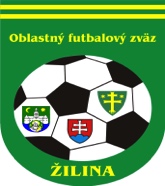 ÚRADNÁ SPRÁVA číslo 6.1. ŠDK - predseda Peter VACHAN, zasadnutie dňa 5. 9. 2018Nepodmienečne pozastavenie výkonu športovej činnosti podľa čl. 17 DP a podľa DP čl. 71 ods. 1 a 71 ods. 2/a, b:Samuel Sliviak, 13913961, Liet. Lúčka I. MT žiaci, 4 týždne N od 30. 8. 2018 podľa DP čl. 49/1b ,2b, 5 EURMichal Badura, 1348459, Dlhé Pole II. DT dospelí: 2 s. s. N od 3. 9. 2018 podľa DP čl. 46/1e, 2, 10 EUR Roman Králik, 1211122, Hor. Hričov I. DT dospelí, 3 s. s. N od 3. 9. 2018 podľa DP čl. 49/1a, 2a, 10 EUR Vylúčený po 2. ŽK. DS - pozastavenie výkonu športovej činnosti na 1 súťažné stretnutie (s. s.) nepodmienečne podľa DP čl. 37/3:Pavol Papšo 1307370 Kotešová I. Tr dorast, od 3. 9. 2018, 5 EURTomáš Špánik, 1199635, Hôrky II. DT dospelí, od 3. 9. 2018, 10 EURMichal Vozár, 1161678, Pov. Chlmec I. DT dospelí, od 3. 9. 2018, 10 EUR Jakub Kucej, 1264801, Hrič. Podhradie III. DT dospelí, od 3. 9. 2018, 10 EURDisciplinárne oznamy:ŠDK predbežným ochranným opatrením ukladá Michal Matúš, 1147628, vedúci družstva TJ Považský Chlmec zákaz výkonu všetkých funkcií v klube a zákaz vstupu do šatní, kabíny R, tech. zóny vrátane priestorov lavičiek náhradníkov, zákaz styku s deleg. osobami a zároveň menovaného žiada o podrobné písomné stanovisko k HNS počas stretnutia 5. kola I. DT dospelých Jablonové – Pov. Chlmec, do 11. 9. 2018, 10 EURŠDK trestá TJ Považský Chlmec peňažnou pokutou 50 EUR za neprístojnosti vedúceho družstva v MFS I. DT 5.k dospelí Jablonové – Pov. Chlmec podľa DP čl. 48/4, 10 EURMichal Kazimír, 1205377, Kam. Poruba ŠDK vyhovuje žiadosti a upúšťa od výkonu zvyšku DS s podmienečným odkladom do 31.12.2018, 10 EURMiloš Vršanský, 1033269, OFK Ovčiarsko, 4 týždne od 3.9.2019 podľa DP 48/1c, 2b, 10 EURViliam Stranianek, 1030138, TJ VTJ Rajecké Teplice – Konská, ŠDK konštatuje, že menovaný nesplnil svoju povinnosť uloženú uznesením U53 a ukladá mu DS zákaz výkonu všetkých funkcií v klube a zákaz vstupu do šatní, kabíny R, tech. zóny vrátane priestorov lavičiek náhradníkov, zákaz styku s deleg. osobami na 6 týždňov podľa DP 48/1c, 2b, 64/1b, 3 od 4.9.2018, 10 EURŠDK odstupuje námietku FK Nezb. Lúčka na R zo stretnutia 5. kola II. DT dospelých Rašov – Nezb. Lúčka KR ObFZ.ŠDK oznamuje, že VV ObFZ Žilina rozhodol, že klubom ktoré odhlásili mládežnícke družstvá z prebiehajúceho ročníka a ktoré zároveň spĺňajú počet mládežníckych družstiev v súťaži znižuje udelené pokuty ŠDK vo výške 800 EUR na sumu 400 EUR (Zástranie, Lietava, Varín).Športovo – technické oznamy:ŠDK nariaďuje dohrať druhý polčas stretnutia 5. kola I tr. dorastu Bitarová – Terchová dňa 05.09.2018 o 17:00 hod.ŠDK nariaďuje dohrať stretnutie 5. kola I tr. dorastu Ovčiarsko – Divina od 54. min dňa 11.9.2018 o 17:00 hod.  ŠDK informuje FK, že súťaž prípraviek a termíny zverejnené v systéme sú len informatívne. ŠDK zároveň žiada kluby, aby si overili či ich družstvo je zaradené do súťaže prípraviek v systéme ISSF.ŠDK vyzýva FK, ktoré majú záujem o súťaž mladších prípraviek, aby túto skutočnosť oznámili emailom na obfzzilina@gmail.com.ŠDK upozorňuje FK na chybu v RS 2018/2019, bod 11, ktorý znie správne nasledovne: V kategórii prípravky môžu štartovať hráči narodení 01.01.2008 - 31.12.2013ŠDK žiada o predloženie nasledovných videozáznamov najneskôr do 12. 9. 2018 do 12:00 na sekretariát ObFZ Žilina:I. DT dospelí Zástranie - KolároviceI. DT dospelí Jablonové – Pov. ChlmecII. DT dospelí Rašov – Nezbudská LúčkaII. DT dospelí Petrovice - StrážaZmeny termínov MFSŠDK upozorňuje kluby z dôvodu množiacich sa žiadostí o zmenu termínu stretnutia, že žiadosť o zmenu termínu MFS, ktoré sa má odohrať počas najbližšieho víkendu, musí byť podaná a schválená oboma klubmi najneskôr do pondelka 12,00 hod príslušného týždňa výlučne prostredníctvom systému ISSF. Po uvedenom termíne žiadosť ŠDK schváli len vo výnimočných prípadoch s riadnym odôvodnením.Najbližšie zasadnutie ŠDK sa uskutoční dňa 12. 9. 2018 o 16:00 v sídle ObFZ Žilina.2. KR – predseda Juraj Krajči, zasadnutie dňa 5.9.2018Zmeny DL číslo 6:Ospravedlnenia rozhodcov: Poštek: celá jesenná časť, Bugala: prac. dni, Martinec st.: prac. dni a soboty, Hýllová: celý súťažný ročník, Hollý: do odvolania, Pekár: ukončenie činnosti R Rojík: od 19.8. do odvolania, Hreus: 15 - 28.9., Matejčík: do 30.9., Masiarik: do 7.9., Ďurina: od 3.9. do prihlásenia, Žitník: 15.9., 29.9., 7.10., 13.10., 27.10., 23.3., 6.4., 20.4., 27.4., 4.5., 11.5., 18.5., 25.5., 1.6., 8.6., do 13:00 a v dňoch : 18.8., 2.9., 8.9., 22.9., 21.10., 30.3., 14.4., 15.6., vôbec nedelegovať., Kúdelka: do odvolania PN., Martinec R.: 31.8.- 9.9. do 12:00, Zemiak: 7-9.9., Dobroň: 8.9., Baumgartner: 6.9., Rogoň: 9.9., Charbuliak: 7-8.9., Kmetík: prac. dni a 8.9., Vaškovič: 9.9., 15.9., 22.9., 29.9. a 30.9. celý deň a 16.9. do 12:00, Čupec: PN od 3.9., Vrchovský: 7.9., Bryndziar: 7-9.9., Kašjak: 8.9., Jakub Michal: 9.9. od 13:00, Blaško: 8-9.9., Milo: 7.9., 8.9. do 12:30, 9.9. do 15:00, Botka: 10-20.9. a 29-30.9., Kuba: 29.9., Mitúch: 7.9., 8.9 do 12:00, Briza: 8.9-9.9. do 14:00, Holeš: 8.-.9.9.KR žiada R, ktorí sú študentami, nech napíšu ospravedlnenie na pracovné dni, kedy sú v škole dlhšie ako do 15:00 a z toho dôvodu nemôžu v daný deň rozhodovať.KR pozýva R Andreja Dikoša na svoje zasadnutie dňa 12.9. o16:00 v zasadačke KR.KR prijala podnet TJ Považan Nezbudská Lúčka a bude sa ním zaoberať.Keďže sme zaznamenali v posledných dňoch množstvo oneskorených ospravedlnení upozorňujeme R, že v prípade opakovaného oneskoreného ospravedlňovania sa budeme dávať návrh na potrestanie ŠDK (17+10 euro). Ako ústretový krok posúvame možnosť ospravedlniť sa emailom do pondelka 20:00 ako sa píše v bode 5.KR zdôrazňuje, že v prípade ospravedlnení je ich nutné posielať mailom do pondelka do 20:00 na mail: delegovanie @obfzza.sk  , v mimoriadnych prípadoch (medzi pondelkom a víkendom) telefonicky predsedovi KR, prípadne podpredsedovi KR s následným vydokladovaním dôvodu.Od tohto týždňa začíname používať na komunikáciu s R nové adresy kr-obfzza@obfzza.sk, delegovanie@obfzza.sk, prosíme R a funkcionárov klubov aby s platnosťou od 7.9.2018 využívali výlučne tieto adresy.KR oznamuje R, ktorí neabsolvovali letný seminár rozhodcov, že náhradný seminár sa uskutoční 12. 9. 2018 (streda) so začiatkom o 16:30 v sídle ObFZ. Všetci rozhodcovia boli informovaní o náhradnom seminári taktiež emailom. Poplatok za seminár je 10 euro (ako mali aj tí, čo boli na seminári 3.8.2018). Účasť na náhradnom seminári je potrebná a bude sa na ňu prihliadať v ďalších kolách prebiehajúcich súťaží. Žiadame rozhodcov, aby v prípade, ak sa na MFS dostavia a stretnutie sa z akýchkoľvek dôvodov nezačne, aby túto skutočnosť uviedli prostredníctvom podania na komisiu rozhodcov v ISSF. V opačnom prípade im nebudú môcť byť vyplatené financie za dané stretnutie.KR v priebehu júla a augusta vyškolila nových R, väčšina z nich nemá ešte klubovú príslušnosť, týmto dáva do pozornosti klubom, ktoré nespĺňajú podmienku o počte R aby ich v prípade záujmu oslovila. Mená a kontakt na týchto rozhodcov je nižšie:Kevin Gajdica 	    0902 390 220KR zároveň pozýva týchto R na svoje zasadnutie dňa 12.9.2018 o 16:00 do zasadačky KR v sídle ObFZ za účelom prevzatia balíčka dresov a potrebnej výbavy k rozhodovaniu. Všetci boli noví R boli informovaní aj elektronicky.KR dôrazne pripomína rozhodcom, aby dodržiavali odsek VII bod 44/e rozpisu súťaží. Zápis o stretnutí je nutné uzavrieť najneskôr do 1 hodiny po stretnutí. Vo výnimočných prípadoch, ak to nieje možné, treba dôvod riadne popísať v zázname R. V opačnom prípade budú rozhodcovia riešení v zmysle zásad fungovania KR individuálnym spôsobom.KR upozorňuje R a DZ, akonáhle sú na PN nemôžu vykonávať funkciu rozhodcu respektíve delegáta zväzu, túto skutočnosť bezodkladne oznámte KR. V opačnom prípade sociálna poisťovňa nevyplatí PN.3. TMK – predseda Ján Capko Vážení priatelia: TMK Žilina v spolupráci s TMK SsFZ Banská Bystrica pripravuje  školenie trénerov UEFA GRASSROOTS C licencie ( max.  26 poslucháčov) pre začínajúcich trénerov bez kvalifikácie v rozsahu 60 hodín ( 2 x 2 dni vyučovanie + 16 hod. hospitácie TJ + záverečná skúška). Náklady na školenie si hradia účastníci a budú do 100.- €    ( mimo cestovného, ubytovania a stravného) Prihlášku na školenie posielajte na priloženom tlačive na adresu: jancapkoapm@zoznam.sk,alebo poštou na adresu: ObFZ Žilina, TMK, Pivovarská 1058, 010 01 Žilina. Prihlášku nájdete na stránke ObFZ  - aktuálne  dokumenty. Termín: po skončení jesennej časti, tj. November - JanuárMiesto: Žilina, bližšie upresníme.4. Sekretariát  -  ObFZUpozorňujeme FK / Štiavnik, Nededza, Stráža, Višňové, Petrovice, Jablonové, Predmier, Hliník/ aby si prišli prevziať pomôcky za umiestnenie svojich žiakov v sezóne 2017/2018 od sponzora Mirage Shopping Center. Pomôcky si môžete prevziať počas úradných hodín na sekretariáte ObFZ Žilina do termínu 27.9.2018. Každý klub /kterého družstvo mužov štartuje v súťaži ObFZ/ si môže prevziať  futbalové lopty v počte – 3ks od sponzora DOXXbet. Futbalové lopty si môžete prevziať počas úradných hodín na sekretariáte ObFZ Žilina do termínu 27.9.2018. Upozorňujeme futbalové kluby, aby svoje kontakty v ISSF aktualizovali. V prípade zmeny štatutárneho orgánu klubu, je potrebné zaslať e-mailovou poštou krátku žiadosť (na adresu: obfzzilina@gmail.com ) a v prílohe (scan) zápisnicu z členskej schôdze, uznesenie a prezenčnú listinu z takého zasadnutia. V prípade zmeny č. účtu – potvrdenie z príslušného bankového domu. V prípade aktivácie, resp. deaktivácie klubového ISSF manažéra je potrebné vyplniť príslušný formulár v ISSF v časti dokumenty, vytlačiť a následne po potvrdení štatutárom FK odoslať na Matriku SFZ. Žiadame ISSF manažérov FK, aby pri žiadostiach o vystavenie RP (po uplynutí doby platnosti), najmä u hráčov družstiev mládeže aktualizovali fotografie hráčov. V prípade podania žiadosti so starou fotografiou matrika takúto žiadosť zamietne s poznámkou – aktualizujte fotografiu.Upozorňujeme FK – všetky informácie budú zverejňované na www  stánke :  obfz-zilina.futbalnet.skV prípade, že má klub záujem o hráča podľa čl. 15/5, zadá žţiadosť (dňa 23.8.2018 bola v ISSF v elektronickej podateľni v zložke Registrácia hráča doplnená Žiadosť o zmenu registrácie/preregistrácia hráča. Táto nová žiadosť bola zriadená za účelom vykonania zmeny registrácie hráča podľa článku 15 ods. 5 RaPP, t.j. plne nahrádza doteraz za týmto účelom používaný "prestup" podľa článku 15 ods. 5 RaPP. Žiadame všetkých klubových ISSF manažérov a matrikárov, aby počnúc dňom 24.8.2018 už nevyužívali k zmene registrácie hráča prestup, ale žiadosť o zmenu registrácie hráča. Takéto podané žiadosti je možné vyhľadať v zložke Žiadosti a správy - vyhľadanie žiadosti, prípadne na pracovnej ploche. Poplatok za takúto žiadosť je vo výške 5,00 € - registrácia v novom klube. V zmysle uvedeného článku je možné postupovať aj mimo registračného obdobia, okrem obdobia od 1.5. do 30.6. príslušného roka. V prípade, že má materský klub hráča status „neaktívny“ nie je potrebné dokladať žiadne ďalšie doklady. V opačnom prípade je dobré doručiť na Matriku SsFZ potvrdenie príslušného ObFZ, že FK do súťaže neprihlásil družstvo uvedenej vekovej kategórie.. Zároveň upozorňujeme, že v zmysle čl. 37/(7) je možné, u tzv. „mládežníckych klubov“ – trvale nemajúcich družstvo dospelých, postupovať podľa čl. 15/5 len v zmysle uvedeného obmedzenia.V prípade záujmu o hráčov z klubu, ktorý je v matrike SFZ vedený ako neaktívny (nemá zaradené v aktuálnom ročníku v súťažiach žiadne družstvo) je potrebné postupovať výhradne v zmysle čl. 15/5.Upozorňujeme ISSF manažérov FK, že pri žiadostiach o registráciu hráča je potrebné zadať aj adresu hráča (podľa pretlače), v prípade neuvedenia matrika vráti na doplnenie. U hráčov, ktorí sú už registrovaní doplnia, resp. upravia na aktuálne, tieto údaje samotní hráči (zákonný zástupca) prostredníctvom svojho prístupu (Môj účet).Ing. Igor  KRŠKO   v.r.                            Milan MATEJČÍK   v.r.predseda ObFZ                                       sekretár ObFZSúťažKoloDomáciHostiaNový termínPoplatok I. trieda dospelí7ZástranieNededza15.9.2018 o 11,005BitarováVeľké Rovné12.9.2018 o 16,456Horný HričovŠtiavnik21.9.2018 o 15,30II.trieda dospelí7Mojš Ďurčíná15.9.2018 o 15,00III.A dospelí7Zbyňov Stráňavy16.9.2018 o 13,00 ihrisko Stráňavy16StráňavyZbyňov7.4.2019 o 14,00 ihrisko ZbyňovI.trieda dorast5BitarováTerchová5.9.2018 o 17,00 dohrávka II.polčas 6KotešováOvčiarsko8.9.2018 o 11,005Ovčiarsko Divina11.9.2018 o 17,00 dohrávka od 54. min7Rajecké TepliceKotešová15.9.2018 o 12,302KotešováBitarová21.9.2018 o 16,309HôrkyVeľké Rovné29.9.2018 o 10,3013KotešováVeľké Rovné27.10.2018 o 11,30II.trieda dorast9Dolná TižinaGbeľany29.9.2018 o 12,306ĎručináKŠK Žilina14.9.2018 o 17,00I.trieda žiaci7StráňavyNededza14.9.2018 o 16,00KŠK Žilina 5 €2Veľké RovnéZbyňov21.9.2018 o 16,309ŠtiavnikVeľké Rovné2.10.2018 o 15,30II.A trieda žiaci1VišňovéPodhorie14.9.2018 o 17,00Višňové 5 €II.B trieda žiaci8DivinkaJablonové5.10.2018 o 16,001KŠK ŽilinaKolárovice6.9.2018 o 17,001PetrovicePovažský Chlmec7.9.2018 o 16,30Pov. Chlmec 5 €1ZádubnieKotešová7.9.2018 o 16,00 ihrisko ZástranieZádubnie 5 €I.trieda mladší žiaci6RosinaRajecké Teplice8.9.2018 o 11,006Rosina BJuventus Závodie8.9.2018 o 11,006BytčicaPodhorie11.9.2018 o 17,007Hliník Bytčica15.9.2018 o 14,008RosinaGbeľany22.9.2018 o 11,008Rosina BStrečno22.9.2018 o 11,00DátumČasKinfoDomáciHostia07.09.16:001KžiaciŠK ŠtiavnikŠK Cem. L. LúčkaR Masiarik Adrián za Kaštan Roman07.09.16:001KžiaciTJ VišňovéTJ ŠK Podhoriehrá sa 14.9. o 17:00 - pôvodná delegácia07.09.16:001KžiaciŠK PetroviceTJ Pov. Chlmechrá sa o 16:30 - pôvodná delegácia07.09.16:001KžiaciTJ Hviez. ZádubnieOFK KotešováR Michal Jakub za Michal Marek, HP Zástranie07.09.16:001KžiaciOFK OvčiarskoTJ Partizán SúľovR Michal Marek za Michal Jakub09.09.10:006KžiaciTJ Fatran VarínTJ ZbyňovR Durmis Natália za Veselý Christián09.09.10:006KžiaciTJ KolároviceTJ JablonovéR Mitúch Štefan za Hrobárik Dávid09.09.13:006KdorastFK Ďurčiná1. KŠK Žilinahrá sa až 14.9. o 17:00 - pôvodná delegácia09.09.15:306KmužiTJ ŠTART V. RovnéŠK Cem. L. LúčkaR Veselý Christián za Mihálik Anton (aj dorast)09.09.15:306KmužiTJ Dlhé PoleOFK HôrkyR Mihálik Anton za Veselý Christián11.09.17:005KdorastOFK OvčiarskoTJ Divinadohrávka od 54. minúty - pôvodná delegácia12.09.16:455KmužiTJ Družst. BitarováTJ Štart V. Rovnépôvodná delegacia + AR2 Nemček Stanislav12.09.15:305KSSFZ dor.TJ Jedn. Bánová (A)OŠK RosinaAR Veselý Christián za Baumgartner JakubPatrik Mohylák0904 868 090Matúš Sadiku0919 173 129Jakub Gabaj0911 256 577Vanesa Gešová0907 187 686Júlia Sudorová0911 250 343Róbert Huliak0944 808 576Lukáš Svoreň0902 315 972Peter Harciník0902 651 925Patrik Turský0949 680 931